Všeobecný manuál k objednávaniu obedovelektronické objednávanie stravy je možné realizovať v stravovacom systéme na adrese: https://abakus.ku.sk/objednavka-jedla/P O S T U P:1.) Vstúpiť do stravovacieho systému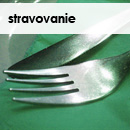 2.) Prihlásiť sa 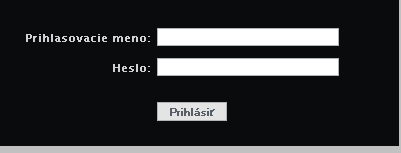 (prihlasovacie meno a heslo je totožné s prihlasovacím menom a heslom do Abakusu/Zimbry)Stravovací systém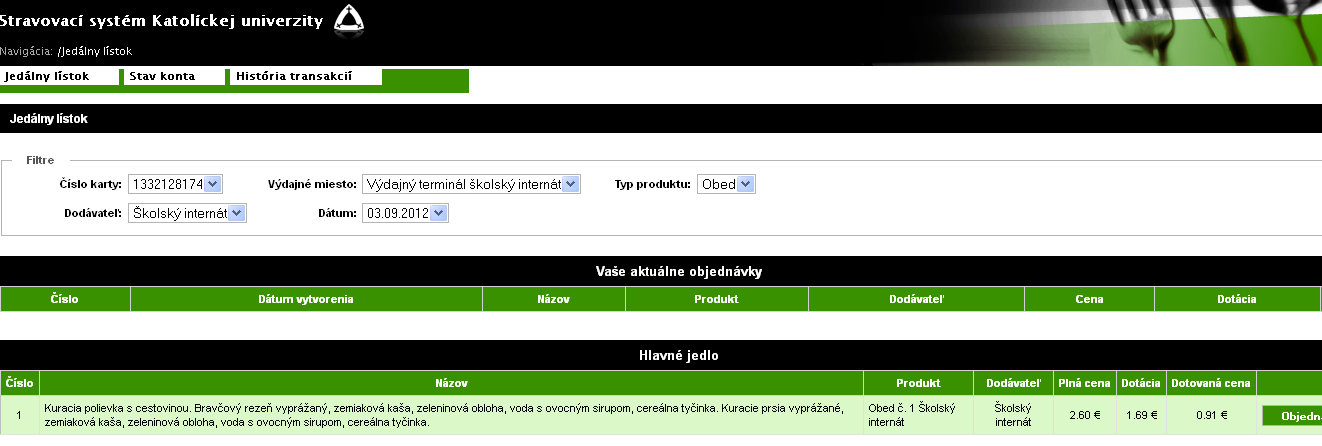 Je potrebné nastaviť výdajné miesto, dátum objednávky, typ produktu a potvrdiť objednávku.INFORMÁCIE stravu je možné objednávať na viac dní dopredu podľa toho, dokedy je uverejnený jedálny lístokjednotlivé typy ponúkaných produktov je možné objednať a zrušiť v čase uvedenom v stravovacom systéme každého stravníka v kolónke „INFO“